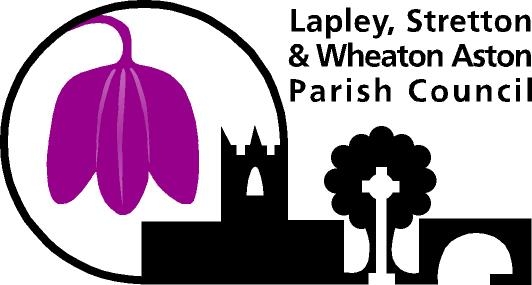 
Minutes of the Meeting of Lapley, Stretton & Wheaton Aston Parish Council held on Thursday 6th December  2018 at Lapley and Wheaton Aston Village HallIn Attendance:	        Cllr T Noblett                      Wheaton Aston (Chairman)			        Cllr W Millington                Wheaton Aston                                                    Cllr. M. Griffiths	           Lapley                                                    Cllr P Elson              	           Wheaton Aston                                                    Cllr Mrs B Cox                     Wheaton Aston                                                 Cllr M Fox		           Lapley                                                  Cllr P Timson                       Wheaton AstonAlso in Attendance:	        Mrs A Watson	            Parish Clerk                                                   Member of the press	                                    2 representatives of the Goodlife Team SSC (for the Pubic forum Session)                                                Cllr M Sutton                       Staffordshire County CouncilApologies:                                                                        Cllr B Cox                              South Staffordshire Council                                                   Cllr A Anderson                  Stretton                                                  Cllr Sue Whittingham        Wheaton Aston                                                Cllr R Wright                        South Staffordshire Council                                               Cllr B Wells                          Stretton                                               Cllr S Whittingham             Wheaton AstonAbsent:Public ForumChairman welcomed representatives of the Good Life Energy Team from SSC. The team presented to the PC about how the team could save residents money on household bills. Councillors were encouraged to contact the team for further assistance and share the information with the public. 67% of the population are in ‘out of contract’ rates which is the most expensive rate to be on.In South Staffs the number of households is high who are on this rate. The team will be holding a drop in centre where residents can call in and obtain advice and guidance on Thursdays at SSC offices in Codsall, to arrange an appointment call 03333058671 PC to organise a drop in session in Wheaton Aston in the near future. Home visits can be arranged directly with the team.Standing Orders were imposed 7.45pm139. To consider apologiesApologies were received and accepted from Cllr Mr B Cox, Cllr Wright, Cllr Sue Whittingham, Cllr SWhittingham, Cllr Wells, and Cllr Anderson140.Vice Chairman Election Resolved Cllr Fox is to act as Vice Chairman for the January meeting, proposed by Cllr Noblett andseconded by Cllr Millington 141. Declaration of Interest/DispensationCllr Fox and Cllr Cox declared a non-pecuniary interest in agenda item 151 Wellbeing Session 142. Signing of the minutesThe minutes of the meeting of the Parish Council meeting held on 1st November were signedas a true and correct copy.143. Clerks ReportDecember 2018Information Road closure-School Lane Wheaton Aston 6th November Crime reference FZ854262018 stolen camera at Marston FieldFly tipping at Longnor Hall Farm reported 14.11.1814.11.18 sunken trench on Hartley Bridge reported ref 4141568	24.11.18 damage to road sign at Fenton House Lane /Marston Road New tree planted at Marston FieldWelding work completed on the Kissing gates at Marston Field Consultationshttps://www.sstaffs.gov.uk/doc/179763/name/70618-Locality%20Data%20Profile%202018%20DRAFT%20COPY.pdf/ Draft Locality Profileyourstaffordshirecard@staffordshire.gov.ukMeetings/Events7.11.18 Welder9.11.18 SSC Lets Work together 23.11.18 Lets Work together 11.9.18 Local councillor training course8.11.18 VAT training Course SPCA9.11.18 SSC Event12.11.18 Onsite welder12.11.18 SGS Security systems13.11.18 HR13.11.18 Finance15.11.018 Staffs fire and recue conference20.11.18 Christmas Lights Working Group24.1.18. Christmas light switch on29.11.18 Interim Audit3.12.18 SPCA AGM 7pm Training/CPDGDPR-ongoingCILCAItems emailed to councillors 1.11.18 SPCA new bulletin1.11.18 M Bailey concerns over parking 1.11.18 Policy and Partnership 1.11.18 Cllr Sutton, road closure1.11.18 SPCA news bulletin  8.11.18 SPCA News bulletin12.11.18 SSC round up 13.11.18 SCC Staffordshire bus pass review14.11.18 Planning application 18/00919/TREE14.11.18 Stop the Freight Hub update 15.11.18 Spca news bulletin 20.11.18 Lets work together agenda SSC20.11.18 S Dores SSC 	Tree works29.11.18 SPCA News bulletinEnforcement – Use of devolved powersPlay area repairs budget increased by £4800 from general reserves to account for the fencing at Marston Field Xmas lights budget reduced by £263.18, transferred to Fx card to fund signage for road closures Increased DPO role budget heading to £500 (£100 from general reserves) to account for the legal/HR advise as agreed 1.11.18Decisions issued18/00341/VAR – Approved with conditions18/00474/FUL – Approved with conditionsClerk advised that Afeb have considered the large slab for removal at Primrose Play Area and Afeb suggested that it would be more appropriate to cover the slab over. Resolved that this is acceptable, Clerk to inform Came and Co insurers.144. Police ReportUnavailable Cllr Cox advised that police are concerned about the crimes around cars, be vigilant.145. District ReportUnavailable146. County ReportFinances: the medium term financial strategy displayed 35mill gap to close, currently on course to achieve this. Budget will be finalised in Feb 2019.Setting the budget will be a challenging taskMore available money for social care.Query raised, are finances sustainable? Cllr Sutton advised that the financial plan is prepared over a five year period, as revenue grants denied business rate contribution is to increase to balance the expenditure. Reserves need replacing.There has been an increase in looked after children over the past yearAdult service have seen an increase in pressure147. Financial mattersa) Resolved to accept the financial budget comparison to 30th November 2018b) Resolved to accept the financial summary to 30th November 2018c) Resolved to approve the expenditure for November 2018d) Resolved to approve the payments noted under delegated powers as noted on the Clerks report e) Resolved to approve Cllr Millington as an additional signatory on the Unity Trust Account f) Resolved a budget of £111,339 has been set with a precept request of £105,719 being requested from SSC. There has been a 2.68% increase in the tax base, from 970.62-996.63, which results in a precept request of  -0.10 decrease  with the average Band D tax paying £106.08 (£106.18 in 2018/19) Projects this year are to include the purchase and location of defibrillators in  all three villages, the completion of the Lapley Green renovation project and the installation of CCTV at Marston Field148. Planning Recommendations: Resolved:a) Planning application:  18/00919/TREE: No comment as tree has been removed b) Planning application after papers sent:  18/00880/FUL: No objection18/00981/FUL: No objection c) Planning decisions: None received d) Enforcement Cases: None received e) Delegated responses sent: None sent 149 Working Group reports:Christmas Lights: No meeting, one to be held early 2019. The event went well, the Christmas lights have been well received HR: Meeting held on 13th November 2018. Clerk and Assistant Clerk’s appraisals have been conducted.Clerk advised she has completed one module on CILCA and intends to finish the second module ahead of the New Year.Pay increments from April 2019 were confirmed ( scp 6 5.86%, scp 8 6.58% scp 20 2.61%, scp 31 1.98%)Village orderly will resume litter picking dutiesResolved to increase Clerks payscale to SCP 30 and back date from 3rd October 2018, this is to represent the Clerks increase in duties and management Forward Planning and Finance meeting held on 13th November 2018Resolved to set a precept request of £105719, projects this year are to include the purchase and location of defibrillators  in all three villages, the completion of the Lapley Green renovation project and the installation of CCTV at Marston Field. Clerk is to investigate this further- future agenda item for discussion. Resolved: to use the following predicted funds at end of year to fund the Lapley green renovation £3150 Salaries£950 contingency admin£1548 remaining Lapley Tree works£850 contingency repairs£286 contingency play area repairs£25 village improvements contingency Total £6809 towards Lapley GreenPlus £9994 refund HMRC TOTAL £16803.Proposed amount for Lapley Green £24000.00 remaining from reservesReserves/savings  £52000Projects £4000Car park £5000Youth shelter £2000Skate park £2500Marston road £2500Office £1500War memorial £500Chain of office £155Elections £4500Drainage Marston Field £8000Christmas £200Surfaces £600Birkenshaw Lane Clearance £1000Defib and Kiosk  £300Reserves total £84755  resolved to place all in the Barclays savings account therefore increase Barclays to £84755Maintenance: Resolved to devolve powers to the Clerk to complete the work from the Play Area inspections and incur costs within the budget without further presentation to Council. A member of SGS met with the group to discuss CCTV and what would be appropriate for the area. This will form a future agenda item to discuss further.150.LitterResolved to defer to the next agenda 151. Wellbeing SessionResolved: to contact the PCC to enquire if the PC are able to hire the Church to facilitate a walking group (as part of a health initiative) for 6 hours per month, 2 hours per month for a bereavement service and two hours per month for a ‘lifestyle drop in clinic’ which will provide a platform for outside agencies to engage with the community. This is an expected cost of £1300 per annum (£25 per week)To form a future agenda item when appropriate.152. Lapley Green UpdateClerk advised that it has been difficult to obtain quotes for the work. Two have been received and a third has been returned for part of the work. SSC are striving to obtain a quote and requested an extension to do this.Resolved to extend until 10th January, if not responses are received then the PC will consider separating the work. Resolved: extension grantedClerk has contacted Dittons Services additionally. 153.Items for future consideration Birkenshaw Lane Lapley GreenCCTVLitter154. Date of next meetingThe next meeting will be Thursday 17th January 2019 at 7.30pm, Lapley and Wheaton Aston Village Hall.Meeting closed  8.55pmSigned…………………………………………..Chairman……………………….Lapley Stretton & Wheaton Aston Parish CouncilExpenditure transactions - payments approval list 	Start of year 01/04/18	Tn no	Cheque	Gross	Heading	Invoice	Details	Cheque	date		175	10.63 fx card	£0.00	170	25/10/18	Post Office Limited - agenda postage	£0.00	153	fp85440292	£550.20	26/10/18	Staffordshire County Council Superannuation Fund - 	£550.20	9spf	Oct Pension	3	£75.95	110/4/3	Pension KD	154	fp81723065	£260.00	100/2	26/10/18	South Staffordshire District Council - Monthly Office 	£260.00	3ssc	Rent -19 Sep-18 Oct	155	fp73666051	£1,185.60	120/1/1	26/10/18	Bloomin Gardens & Landscapes Ltd - Monthy Invoice 	£1,185.60	7bg	Oct	156	fp34578927	£104.40	100/11/4	26/10/18	Edge IT Systems Ltd - Temporary Band increase & 	£104.40	3eit	admin fee	157	fp94755963	£137.22	120/5	26/10/18	JRB Enterprises Ltd - Dog Gloves amd Bags	£137.22	3jrb	158	fp83744193	£87.00	100/13	26/10/18	Post Haste - Stamps	£87.00	3ph	159	fpL6958223	£3.15	26/10/18	Mr. Malcolm Bissell - Oct Expenses	£3.15	0mb	1	£3.15	100/18/4	Milage	2	£0.00	120/1/5	Expenses	3	£0.00	130/2/1	BKV	160	fp80782828	£312.00	26/10/18	The Play Inspection Company Ltd - Annaul Parks 	£312.00	5pic	Inspections 2018	1	£78.00	140/8/1	Primrose Bank Annual Inspection	2	£120.00	140/8/3	Broadholes Lane Annual Inspection & accompanied site visit	3	£114.00	140/8/2	Marston Field Annual Inspection	161	fp67536437	£36.80	100/6/1	26/10/18	Wheaton Aston Village Hall Management Committee - 	£36.80	9wvh	Hall Hire July & Sept 2018	162	fp26863700	£24.30	26/10/18	Mrs Karen Daker - Expenses - Oct	£24.30	7kd	2	£24.30	100/18/3	Mileage	163	fp78314833	£96.30	26/10/18	Mrs Amy Watson - Expenses - Oct	£96.30	4aw	1	£51.30	100/18/1	milage	2	£0.00	100/6/2	Meeting expenses	3	£45.00	100/13	Batteries	164	fxcard2018	£10.65	170	26/10/18	Amazon - CCTV Log Book	£130.05	1026	165	fxcard2018	£79.65	170	26/10/18	Amazon - SD Cards	£130.05	1026Lapley Stretton & Wheaton Aston Parish CouncilExpenditure transactions - payments approval list 	Start of year 01/04/18	Tn no	Cheque	Gross	Heading	Invoice	Details	Cheque	date		166	fxcard2018	£84.89	170	26/10/18	Archer Signs and Panels Ltd - CCTV Signs	£84.89	1026	167	fxcard2018	£21.00	170	26/10/18	South Staffordshire District Council - Temporary 	£21.00	1026	Event Licence xmas	168	fxcard2018	£39.75	170	26/10/18	Amazon - SD Cards	£130.05	1026	174	HMRC Contra	£437.42	26/10/18	HMRC - Oct Tax	£437.42	2	£8.00	110/1/4	A Watson Student Loan	4	£28.80	110/4/2	K Daker	7	£127.76	110/6	Employer NI	£15,099.30	ConfidentialFinancial Summary - Cashbook	Summary between 01/11/18 and 30/11/18 inclusive.	Balances at the start of the year	Ordinary Accounts	Barclays savings account	£57,545.73	Fair FX prepaid card	£75.65	Unity Trust - Current Account	£18,490.99	Total	£76,112.37	Balances at start of period	Ordinary Accounts	Barclays savings account	£57,574.44	Fair FX prepaid card	£398.36	Unity Trust - Current Account	£84,840.52	Total	£142,813.32	RECEIPTS	Net	Vat	Gross	Parish Council	£10,126.04	£0.00	£10,126.04	Total Receipts	£10,126.04	£0.00	£10,126.04	PAYMENTS	Net	Vat	Gross	Parish Council	£20,671.28	£1,774.80	£22,446.08	Total Payments	£20,671.28	£1,774.80	£22,446.08Closing BalancesOrdinary AccountsBarclays savings account	£57,574.44Fair FX prepaid card	£481.27Unity Trust - Current Account	£72,437.57Total	£130,493.28		Bank Account Reconciled Statement	Unity Trust - Current Account	1111559/20357843	30-98-00	Statement Number	82	Statement Opening Balance	£85,191.01	Opening Date	01/11/18	Statement Closing Balance	£77,676.55	Closing Date	30/11/18	True/ Cashbook Closing 	£72,437.57	Balance	Date	Cheque/ Ref.	Supplier/ Customer	Debit (£)	Credit (£)	Balance (£)	24/10/18	fp815569141	Transfer	110.49	0.00	85,080.52	01/11/18	fp297491085mb	Mr. Malcolm Bissell		0.00		01/11/18	fp345789273eit	Edge IT Systems Ltd	104.40	0.00	84,766.41	01/11/18	fp461255490aw	Mrs Amy Watson		0.00		01/11/18	fp675364379wvh	Wheaton Aston Village Hall 	36.80	0.00	83,426.51	Management Committee	01/11/18	fp685721185jm	Mrs. Josie Morris		0.00		01/11/18	fp736660517bg	Bloomin Gardens & 	1,185.60	0.00	82,168.66	Landscapes Ltd	01/11/18	fp783148334aw	Mrs Amy Watson	96.30	0.00	82,072.36	01/11/18	fp807828285pic	The Play Inspection Company 	312.00	0.00	81,760.36	Ltd	01/11/18	fp817230653ssc	South Staffordshire District 	260.00	0.00	81,500.36	Council	01/11/18	fp837441933ph	Post Haste	87.00	0.00	81,413.36	01/11/18	fp854402929spf	Staffordshire County Council 	550.20	0.00	80,863.16	Superannuation Fund	01/11/18	fp947559633jrb	JRB Enterprises Ltd	137.22	0.00	80,725.94	01/11/18	fp949499830ad	Mrs. Alexa Davies		0.00		01/11/18	fpL69582230mb	Mr. Malcolm Bissell	3.15	0.00	80,667.41	01/11/18	fr171234158ac300069	Alan Cadman	2,400.00	0.00	78,267.41	13/11/18	bacs 131118	HMRC	0.00	10,126.04	88,393.45	13/11/18	Transfer	263.18	0.00	88,130.27	27/11/18	fp160066732ms	Microshade Business 	88.68	0.00	88,041.59	Consultants Ltd	28/11/18	chq300068	Royal British Legion	100.00	0.00	87,941.59	28/11/18	DD20181114	Mainstream Digital Ltd.	137.83	0.00	87,803.76	28/11/18	fp177827417ad	Mrs. Alexa Davies		0.00		28/11/18	fp268637007kd	Mrs Karen Daker	24.30	0.00	87,724.08	28/11/18	fp29887310hm	HMRC	405.01	0.00	87,319.07	28/11/18	fp30237545aw	Mrs Amy Watson	79.24	0.00	87,239.83	28/11/18	fp323477250	Eastern Shires Purchasing 	150.35	0.00	87,089.48	Organisation	28/11/18	fp372713043ssdc	South Staffordshire District 	260.00	0.00	86,829.48	CouncilBank Account Reconciled Statement	28/11/18	fp39376709scp	Staffordshire County Council 	526.09	0.00	86,303.39	Superannuation Fund	28/11/18	fp598262297ri	Ricoh U K Limited	392.97	0.00	85,910.42	28/11/18	fp631457675mb	Mr. Malcolm Bissell		0.00		28/11/18	fp747275562bg	Bloomin Gardens & 	1,930.20	0.00	83,502.93	Landscapes Ltd	28/11/18	fp801419055mb	Mr. Malcolm Bissell	3.15	0.00	83,499.78	28/11/18	fp804772675of	Office Furniture Online	198.00	0.00	83,301.78	28/11/18	fp83179976ta	Toplis Associates Ltd	252.42	0.00	83,049.36	28/11/18	fp871479794jm	Mrs. Josie Morris		0.00		28/11/18	fp877639038kd	Mrs Karen Daker		0.00		28/11/18	fp925558897aw	Mrs Amy Watson		0.00		28/11/18	fp97720326ssdc	South Staffordshire District 	600.00	0.00	80,899.75	Council	28/11/18	fp990953521	A F E B Limited	2,695.00	0.00	78,204.75	28/11/18	HMRC Contra	HMRC	417.21	0.00	77,787.54	28/11/18	pf82056825ln	LexisNexis	110.99	0.00	77,676.55	Uncleared and unpresented effects	28/11/18	Mrs Karen Daker	15.30	77,421.25	28/11/18	fp239903576181127tlt	Turnock Ltd	441.60	76,990.25	28/11/18	fp2556182ms	Microshade Business 	88.68	76,901.57	Consultants Ltd	28/11/18	FP457909090181127TLT	Turnock Ltd	2,896.80	74,004.77	28/11/18	fp585341764181127tlt	Turnock Ltd	937.20	73,067.57	28/11/18	FP639832696181127	WOLVERHAMPTON 	150.00	72,917.57	WANDERERS 	FOUNDATION	29/11/18	fp764470509	Paul Woodhall Welder	480.00	72,437.57	Total	5238.98Financial Budget Comparison	Comparison between 01/04/18 and 30/11/18 inclusive.	Excludes transactions with an invoice date prior to 01/04/18	2018/2019	Actual Net	Balance	INCOMEParish Council	10	Precept	£103,088.00	£103,088.00	£0.00	20	Grants	£0.00	£3,120.75	£3,120.75	32	Unity Trust Bank Interest	£0.00	£0.00	£0.00	40	Miscellaneous	£0.00	£10,843.44	£10,843.44	50	Barclay's Savings Account	£0.00	£28.71	£28.71	90	Prizes and Awards	£0.00	£0.00	£0.00Total Parish Council	£103,088.00	£117,080.90	-£13,992.90Total Income	£103,088.00	£117,080.90	£13,992.90	EXPENDITURE	Parish Council	100	General Administration	£22,645.00	£10,593.53	£12,051.47	110	Salaries	£40,190.00	£24,320.61	£15,869.39	120	Repairs & Grounds Maintenance	£31,096.00	£15,971.15	£15,124.85	130	Villages' Improvements	£1,050.00	£29.78	£1,020.22	140	Play Areas	£6,846.00	£5,922.00	£924.00	150	Subscriptions	£764.00	£661.00	£103.00	160	Christmas Celebrations	£10,501.00	£4,151.99	£6,349.01	170	Debit Card - General Expenses	£310.00	£902.09	-£592.09	180	Donations	£2,700.00	£2,700.00	£0.00	190	Key Holder Salary	£0.00	£0.00	£0.00	200	Capital Expenditure	£0.00	£0.00	£0.00	Total Parish Council	£116,102.00	£65,252.15	-£50,849.85	Total Expenditure	£116,102.00	£65,252.15	£50,849.85Total Income	£103,088.00	£117,080.90	£13,992.90Total Expenditure	£116,102.00	£65,252.15	£50,849.85Funded by reserves	£0.00Total Net Balance	-£13,014.00	£51,828.75